「赤い羽根　子どもと家族への緊急支援活動助成事業」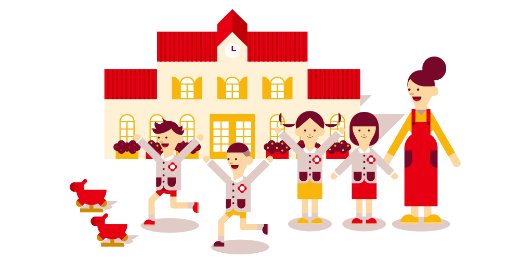 募金募集について○新型コロナウイルスの感染拡大等の影響をうけ、地域の子どもたちとその家族をめぐる生活課題が、長期化、深刻化していくことが憂慮される事態となっています。○つきましては、赤い羽根の奈良県共同募金会では、「赤い羽根 子どもと家族への緊急支援活動助成事業（新型コロナウイルス感染症の影響により日常生活に困難を抱える方々への支援活動）」を実施することとしました。○今後地域で増加するとみられる子どもと家族(日常的に困難を抱える方々)をめぐる課題を解決するため、皆さま方のご寄付をもとに助成を実施します。○皆さま方のあたたかいご寄付を、どうぞよろしくお願いいたします。以下の方法によりご寄付いただけます。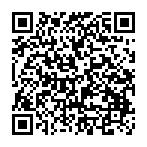 ※ご寄付は、特定公益増進法人に対する寄付として所得税、法人税の優遇の対象となります。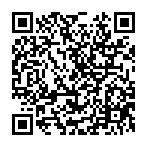 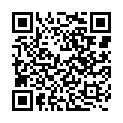 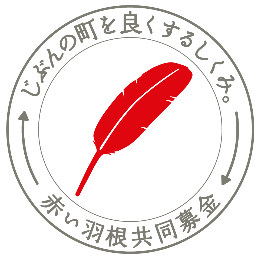 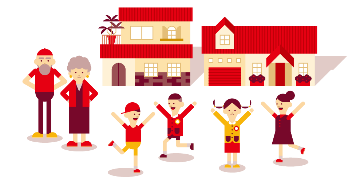 社会福祉法人　奈良県共同募金会〒634-0061　奈良県橿原市大久保町320-11TEL：0744-29-0173　　FAX：0744-29-0174URL： http://nara-akaihane.com/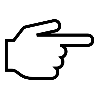 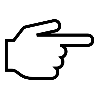 E-mail：info＠nara-akaihane.com